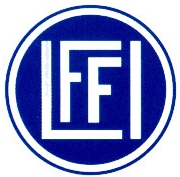 Information om Ludvika Stadslopp PM - 6 km och 10 kmlördag 17 juni 2017Samtliga tider:9.00   Tävlingssekretariatet öppnar för efteranmälningar och nummerlappsutdelning11.00 Start Lilla Stadsloppet 2 km för barn i åldern 9 – 14 år11.30 Start Lilla Stadsloppet 1 km för barn från 5 - 8 år 12.00 Start Halvmaraton 12.30 Start Knatteloppet 500 m för barn upp till 5 år14.00 Prisutdelning Halvmaraton15.00 Start Ludvika Stadslopp 6 km och 10 km 16.20 Prisutdelning för 6 km och 10 kmStartplats:Skolgatan (mellan Kyrkskolan och Folkets Hus), Ludvika.Starttid:15.00Anmälan och avgifter:Anmälan senast 5 juni via vår hemsida www.ludvikaffi.se Ha betalkort redo, vid anmälan betalar du genom Paynova.Alla som anmäler sig senast 5 juni får Stadsloppströjan 2017.6 km - män, kvinnor med tidtagning. Startavgift 300 kr. 6 km - män, kvinnor utan tidtagning. Startavgift 300 kr.
6 km lagtävling: Tremannalag kvinnor 6 km, Tremannalag män 6 km, Tremannalag mix 6 km.Startavgift lag 300 kr x 3 = 900 kr OBS! Till tremannalagen måste du anmäla med tidtagning.10 km - män, kvinnor. Startavgift 350 krFöreningar och företag med många startande kan få betala med faktura efter kontakt med stadsloppet@ludvikaffi.se Efteranmälan:Efteranmälan i mån av plats mellan 6 juni -14 juni via vår hemsida www.ludvikaffi.se samt på tävlingsdagen från kl. 09.00 vid tävlingsexpeditionen i Kyrkparken Ludvika, skyltat ”Efteranmälan Ludvika Stadslopp”. Vid efteranmälan tillkommer en kostnad på 100 kr. Stadsloppströjan ingår inte vid efteranmälan!Vid anmälan på tävlingsdagen sker betalning med swishnummer 1234196036 eller med kontanter, EJ kortbetalning. Vi reserverar oss för att efteranmälan kan bli fulltecknad innan tävlingsdagen på grund av stort intresse.Nummerlappsutdelning:I tävlingssekretariatet (tält) i Kyrkparken, Ludvika, skyltat ”Nummerlapp Ludvika Stadslopp” från kl. 09.00 tävlingsdagen.Om du måste bryta loppet:Sök upp närmaste funktionär eller invänta efteråkare.Vätska:En kontroll efter ungefär halva 6 km loppet. En vätskekontroll efter ungefär halva 10 km loppet.Karta och banprofil:Karta med bansträckningen och banprofil finns på vår hemsida www.ludvikaffi.se Banan: Banorna går huvudsakligen på asfalt, men sista km på grusad stig på Roths äng och gångstig längs Ludvika Ström. Vi uppmanar att de löpare/gångare som tar det lite lugnare följer instruktioner på skyltar och funktionärernas anvisningar för att därigenom underlätta för de löpare som vill spurta på slutet. Snabba löpare håller till vänster.Åskådarplatser:I centrala Ludvika är Väsmanstranden/Pirenområdet och Roths äng fina platser att stå på om man vill se löparna passera. Ombyte, dusch samt toaletter: Toaletter, omklädningsrum och duschar finns i Sporthallen, Ludvika. Lämna inga värdesaker. Toaletter finns i även i Folkets Hus, Ludvika.Uppvärmning:Ludvika Gymmix (www.ludvikagymmix.se) leder uppvärmning ca 20 minuter före start. Mellantider:Registrering av mellantid efter 3 km (efter tunneln, innan 6 km- och 10 km-banan delas).Priser:Medalj till alla som fullföljer.Stadsloppet 6 km - Pris till de tre första i respektive klass. Stadsloppet 6 km lagtävling - Pris till de fem första lagen i respektive klass. 
Stadsloppet 10 km - Prispengar till de tre första i respektive klass.Stadsloppet 10 km - Bergspris vid Lyviksberget..
Utlottning av priser bland alla som deltar i 6 km, 10 km och halvmaraton.Prisutdelning och utlottningspriser:Prisutdelning sker i målområdet kl 16.20.Vid fördelning av utlottningspriser måste vinnarna närvara vid vinstdragningen.Vinst lämnas ut mot uppvisande av nummerlapp.Resultat:Se www.ludvikaffi.se Följ länken och klicka in dig på Ludvika Stadslopp.Sjukvård: Det finns sjukvårdare på plats under tävlingsdagen. Kontakta en funktionär vid behov av sjukvård.Trafikregler:Deltagarna uppmanas att följa funktionärernas anvisningar, samt i övrigt vara observanta på trafiken.Tävlingsregler: Deltagande sker på egen risk.SFIF:s tävlingsregler gäller. Mat: Grillad hamburgare och korv med bröd, kaffe, läsk med mera finns att köpa i målområdet, Kyrkparken, Ludvika. Boendepaket: I samarbete med Grand Hotel Electra erbjuds förmånliga boendepaket. Läs mer på vår hemsida www.ludvikaffi.seAfterrun:Njut av dagens bedrift och fortsätt diskutera loppet på afterrun. Se mer på vår hemsida www.ludvikaffi.seSpeaker: Johan Pellas är speaker i Ludvika. Hans röst känner vi igen bland annat från tidigare Stadslopp, Radio Dalarna och Vasaloppsveckan.Tävlingsexpedition: I Kyrkparken, Ludvika.Ytterligare frågor? Maila: stadsloppet@ludvikaffi.seKontaktpersoner tävlingsdagen:Om du behöver komma i kontakt med någon i tävlingsorganisationen under tävlingsdagen kontakta:Håkan Jansson (tävlingsledare) 070-697 73 78, Lars ”Hulka” Hultgren (banchef) 070-180 10 83, Lars Hultgren (tävlingsexpedition) 070-349 40 85, Karl-Olof Eriksson (Sunnansjö IK) 072-520 75 30. Mia Nyberg (tävlingsexpedition) 072-225 31 73Arrangör: LUDVIKA FFI  		